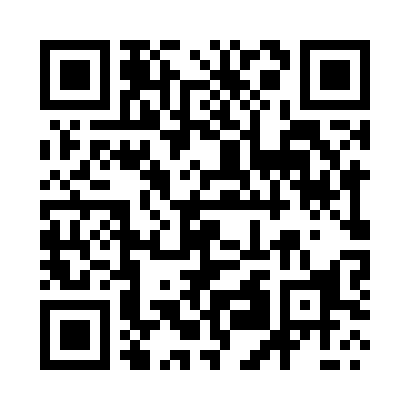 Prayer times for Sagay, PhilippinesWed 1 May 2024 - Fri 31 May 2024High Latitude Method: NonePrayer Calculation Method: Muslim World LeagueAsar Calculation Method: ShafiPrayer times provided by https://www.salahtimes.comDateDayFajrSunriseDhuhrAsrMaghribIsha1Wed4:155:2811:432:565:597:082Thu4:145:2811:432:575:597:083Fri4:145:2711:432:575:597:094Sat4:135:2711:432:585:597:095Sun4:135:2711:432:586:007:096Mon4:125:2611:432:596:007:107Tue4:125:2611:432:596:007:108Wed4:115:2611:433:006:007:109Thu4:115:2511:433:006:007:1010Fri4:115:2511:433:016:017:1111Sat4:105:2511:433:016:017:1112Sun4:105:2511:433:016:017:1113Mon4:105:2511:433:026:017:1214Tue4:095:2411:433:026:017:1215Wed4:095:2411:433:036:027:1216Thu4:095:2411:433:036:027:1317Fri4:085:2411:433:036:027:1318Sat4:085:2411:433:046:027:1319Sun4:085:2311:433:046:027:1420Mon4:075:2311:433:056:037:1421Tue4:075:2311:433:056:037:1522Wed4:075:2311:433:056:037:1523Thu4:075:2311:433:066:037:1524Fri4:075:2311:433:066:047:1625Sat4:065:2311:433:076:047:1626Sun4:065:2311:433:076:047:1627Mon4:065:2311:443:076:057:1728Tue4:065:2311:443:086:057:1729Wed4:065:2311:443:086:057:1730Thu4:065:2311:443:096:057:1831Fri4:065:2311:443:096:067:18